от 23 ноября 2020 года									         № 1095О создании клуба молодых семей «Семейная мозаика» на территории 
городского округа город Шахунья Нижегородской областиВ целях повышения престижа и роли семьи в обществе, оказания помощи молодым семьям в сохранении и укреплении семейных ценностей, создания условий для повышения и реализации духовного, социально – психологического, творческого потенциала молодых семей, объединения молодых семей для взаимной поддержки, администрация городского округа город Шахунья Нижегородской области 
п о с т а н о в л я е т:1. Создать клуб молодых семей «Семейная мозаика» на территории городского округа город Шахунья Нижегородской области.2. Утвердить прилагаемые:2.2. Состав рабочей группы Клуба молодых семей «Семейная мозаика».2.3. Положение о создании Клуба молодых семей «Семейная мозаика» на территории городского округа город Шахунья Нижегородской области.3. Начальнику общего отдела администрации городского округа город Шахунья Нижегородской области обеспечить размещение настоящего постановления на официальном сайте администрации городского округа город Шахунья Нижегородской области.4. Контроль за исполнением настоящего постановления возложить на первого заместителя главы администрации городского округа город Шахунья Серова А.Д.И.о. главы местного самоуправлениягородского округа город Шахунья							    А.Д.СеровУТВЕРЖДЕНО
постановлением администрации 
городского округа город Шахунья Нижегородской области
от 23.11.. № 1095Положениео клубе молодых семей «Семейная мозаика» на территории 
городского округа город Шахунья Нижегородской области1. Общие положения1.1. Клуб молодых семей «Семейная мозаика»  (далее – Клуб) является не коммерческим общественным объединением без образования юридического лица.1.2. Клуб создается с целью повышения престижа и роли семьи в обществе, оказания помощи молодым семьям в сохранении и укреплении семейных ценностей, создания условий для повышения и реализации духовного, социально – психологического, творческого потенциала молодых семей, объединения молодых семей для взаимной поддержки.1.3. Клуб осуществляет свою деятельность в соответствии с муниципальными мероприятиями по реализации молодёжной политики и настоящим Положением.1.4. Клуб осуществляет свою деятельность на принципах общественного начала.1.5. Изменения в положение о Клубе производятся решением общего собрания рабочей группы и его членов.2. Основные цели и задачи 2.1. Основными целями Клуба являются:- содействие социально-психологической адаптации молодых семей в обществе;- оказание информационной, юридической и психологической поддержки молодым семьям;- укрепление семейных отношений, профилактика разводов;- повышение уровня психологической культуры и культуры воспитания детей в семье;- организация активного семейного досуга и творческого самовыражения молодых семей;- создание условий для общения инициативных семей городского округа город Шахунья.2.2. Для достижения поставленных целей Клуб организует и проводит:- беседы и консультации с врачами, психологами, юристами и другими специалистами по вопросам жизнедеятельности молодой семьи и развития личности;- обучающие семинары, тренинги, клубные встречи;- досуговые мероприятия, конкурсы и т.п.;- привлечение СМИ к освещению проблем молодых семей.3. Организация деятельности Клуба3.1. Высшим руководящим органом является рабочая группа Клуба.3.2. Руководство Клубом осуществляет Председатель Клуба, избранный на общем собрании рабочей группы и его членов.3.3. Председатель Клуба планирует работу Клуба, организует мероприятия, осуществляет иную деятельность, не противоречащую настоящему Положению.3.4. Общие собрания Клуба проводятся по необходимости, не реже одного раза в квартал. Решения Клуба принимаются простым большинством голосов всех членов Клуба.3.5. Председатель Клуба избирается и переизбирается на общем собрании Клуба большинством голосов, всех присутствующих членов Клуба, если за перевыборы проголосовало более двух третей членов Клуба.3.6. Мероприятия Клуба проводятся в соответствии с планом основных мероприятий.4. Членство в Клубе4.1. Членами Клуба могут быть молодые семьи (возраст одного из супругов не старше 35 лет), имеющие или не имеющие детей, неполные семьи, проживающие на территории городского округа город Шахунья Нижегородской области, признающие и выполняющие Положение о Клубе.4.2. Члены Клуба имеют право участвовать в проводимых мероприятиях; вносить предложения, проекты, заявления и получать ответы по существу вопроса; получать информацию о работе Клуба, проявлять инициативы в поисках новых форм деятельности Клуба, по собственной инициативе выйти из состава Клуба.4.3. Члены Клуба обязаны соблюдать Положение о Клубе; уважать права и законные интересы других членов Клуба; принимать посильное участие в работе Клуба, в организации и проведении заседаний Клуба.5. Порядок внесения измененийи дополнений в Положение о Клубе5.1. Предложения по внесению изменений, дополнений в настоящее Положение рассматриваются, утверждаются и отклоняются на общем собрании рабочей группы Клуба.6. Прекращение деятельности Клуба6.1. Деятельность Клуба прекращается по решению общего собрания рабочей группы Клуба.______________________________Утвержденпостановлением администрациигородского округа город ШахуньяНижегородской области 
от 23.11.2020 г. № 1095Состав рабочей группы 
клуба молодых семей «Семейная мозаика»  _____________________________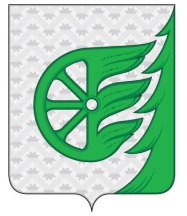 Администрация городского округа город ШахуньяНижегородской областиП О С Т А Н О В Л Е Н И ЕСеров Александр Дмитриевич-первый заместитель главы администрации городского округа город Шахунья Нижегородской области, председатель рабочей группыБагерян Алена Гилимзяновна-начальник Управления образования администрации городского округа город Шахунья Нижегородской области, заместитель председателя рабочей группыЕршова Екатерина Сергеевна-специалист по работе с молодёжью Управления образования администрации городского округа город Шахунья Нижегородской области, секретарь рабочей группы (по согласованию)Члены Совета:Члены Совета:Члены Совета:Белов Александр Валентинович-Начальник юридического отдела администрации городского округа город Шахунья Нижегородской области (по согласованию)Торопова Любовь Анатольевна-директор МБУ ДО «Центр Внешкольной Работы «Перспектива» (по согласованию)Политов Максим Леонидович-начальник сектора по спорту администрации городского округа город Шахунья Нижегородской области (по согласованию)Ельчанинова Татьяна Владимировна-директор ГБПОУ «Шахунский Колледж Аграрной Индустрии» (по согласованию)Золотов Сергей Николаевич- главный врач ГБУЗ НО «Шахунская ЦРБ» (по согласованию)Епифанова Нина Николаевна-директор ГКУ «УСЗН г.о.г. Шахунья» (по согласованию)Кузнецов Александр Геннадьевич -директор МКУК «Центр организационно-методической работы учреждений культуры городского округа город Шахунья Нижегородской области» (по согласованию)Габдулин Шамиль Рауильевич-директор МАУ «ФОК «Атлант» в г. Шахунья» (по согласованию)